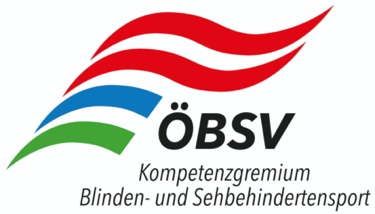 E i n l a d u n g  /  A u s s c h r e i b u n gF e r i e n c a m pKids – Teenager – junge Studierende bis einschließlich Jg. 2004Das Thema mangelnde Bewegung und fehlende sportliche Aktivität bei Kindern und Jugendlichen ist aktuell mehr denn je in aller Munde. Gerade blinde Kinder und Jugendliche haben auf Grund ihrer Behinderung einen eingeschränkten Bewegungsradius und dadurch einen noch weitaus höheren Bedarf an regelmäßiger Bewegung. Sich bewegen ist die beste Möglichkeit Gesundheit und Mobilität zu verbessern, Eigenständigkeit und Lebensqualität zu steigern, motorische und koordinative Fähigkeiten zu stärken, um den Alltag besser bewältigen zu können und hilft nicht zuletzt auch die Inklusion in die Gesellschaft zu erleichtern.Die bewegungspädagogische Betreuung vor Ort erfolgt ausschließlich von erfahrenen und staatlich geprüften Übungsleiterinnen und Übungsleiter, unterstützt von fachlich versierten Begleitsportlerinnen und Begleitsportlern. Was erwartet euch? Wald- und Hochseilklettergarten NatrunSommerrodelbahn Kaprun (hochgehen auf unwegsamen Geländen und abfahren)Sigmund Thun Klamm (Raumorientierung und Bewegung unter herausfordernden Bedingungen)   Motorik Park Saalbach-HinterglemmBergwanderwege mit allen SinnenWassersport am ZellerseeSlackline Park Mühlbach am HochkönigBSFZ-Infrastrukturund das alles im Ferienparadies Hochkönig im Salzburger-Land!Veranstalter:  Österreichischer Behindertensportverband (ÖBSV)Durchführung:  Kompetenzgremium Blinden- und Sehbehindertensport (KGB)Kursleiter:  Charly Mayr, KGB-Vorsitzender im ÖBSVZeitraum:	Sonntag, 11.08.24 (bis 16:30 Uhr Eintreffen – 18 Uhr Abendessen – 20 Uhr Turnhalle)bis Samstag, 17.08.24 (nach dem Frühstück)Unterkunft:  Sportresort BSFZ Hintermoos/Maria AlmWer kann sich anmelden und aktiv teilnehmen?Kids, Teenager & junge Studierende -- alleinige Teilnahme erst ab dem 12. Lebensjahr Die Voraussetzung für eine aktive Teilnahme an dieser Bewegungswoche ist:Selbständigkeit in der täglichen Routine (Essen, Duschen, etc.)selbstständiges Stockgehen für vollblinde Teilnehmerinnen/Teilnehmer ab dem 14. Lebensjahr   problemloses Aufstehen aus dem Liegen des Bodens, ohne jeglicher Hilfemehrere Sekunden auf einem Bein stehen könnenein Nachweis der medizinischen SporttauglichkeitBei Kids unter 12 Jahren muss ein Elternteil mit dabei sein.Kurskosten: 350 Euro Vollpension mit bewegungspädagogischer Betreuung (inkl. Jg. 2006)		450 Euro Vollpension mit bewegungspädagogischer Betreuung (inkl. Jg. 2004)Begleitpersonen (Erwachsene) bezahlen ihren Aufenthalt auf Basis Vollpension vor Ort: 450 Euro Anmeldungen:  online unter www.blindensport.at – oder einfach hier auf „Kursanmeldungen“ klicken – offen bis 01.06.2024 – ACHTUNG – first come, first serve-Prinzip! Deine/Eure Teilnahme an dieser Sportwoche ist erst mit Eingang der Kurskosten, spätestens am 15. Juni 2024, fixiert: ÖBSV/KGB - IBAN AT24 2011 1822 4431 5306.Bitte unbedingt als Verwendungszweck “Fit mit Kids” und deinen Nachnamen dazu angeben.ACHTUNG: dies gilt ausschließlich für blinde und sehbehinderte Personen!Alle anderen (Familien, Elternteile, Geschwisterkinder, usw.) werden vor Ort abgerechnet!StornoUm dir Unannehmlichkeiten durch Stornogebühren bei Ausfall zu ersparen, empfehlen wir den Abschluss der „Hotelstorno Plus Versicherung“ zu sehr günstigen Konditionen. Weitere Informationen findest du auf der Homepage www.europaeische.at.Was muss ich sonst noch wissen?Mit der Anmeldung zu dieser Veranstaltung willigen alle Teilnehmenden in die Veröffentlichung ihrer Bildnisse ein. Die Einwilligung schließt alle Veröffentlichungen in Medien und Präsentationen des ÖBSV ausdrücklich ein.HaftungsausschlussDer Veranstalter und Durchführende schließt jegliche Haftung für Schäden an Personen und/oder Sachen aus, auch gegenüber Dritten, insbesondere bei Verletzungen und Diebstahl!  Charly Mayr & TeamVeranstalter/DurchführenderWien, April 2024